Lección 7: Contemos colecciones grandesOrganicemos, contemos y representemos colecciones grandes.Calentamiento: ¿Qué sabes sobre el 103?¿Qué sabes sobre el 103?7.2: Contemos y representemos¿Cuántos objetos hay en tu colección?Representa cuántos hay de tantas maneras como puedas.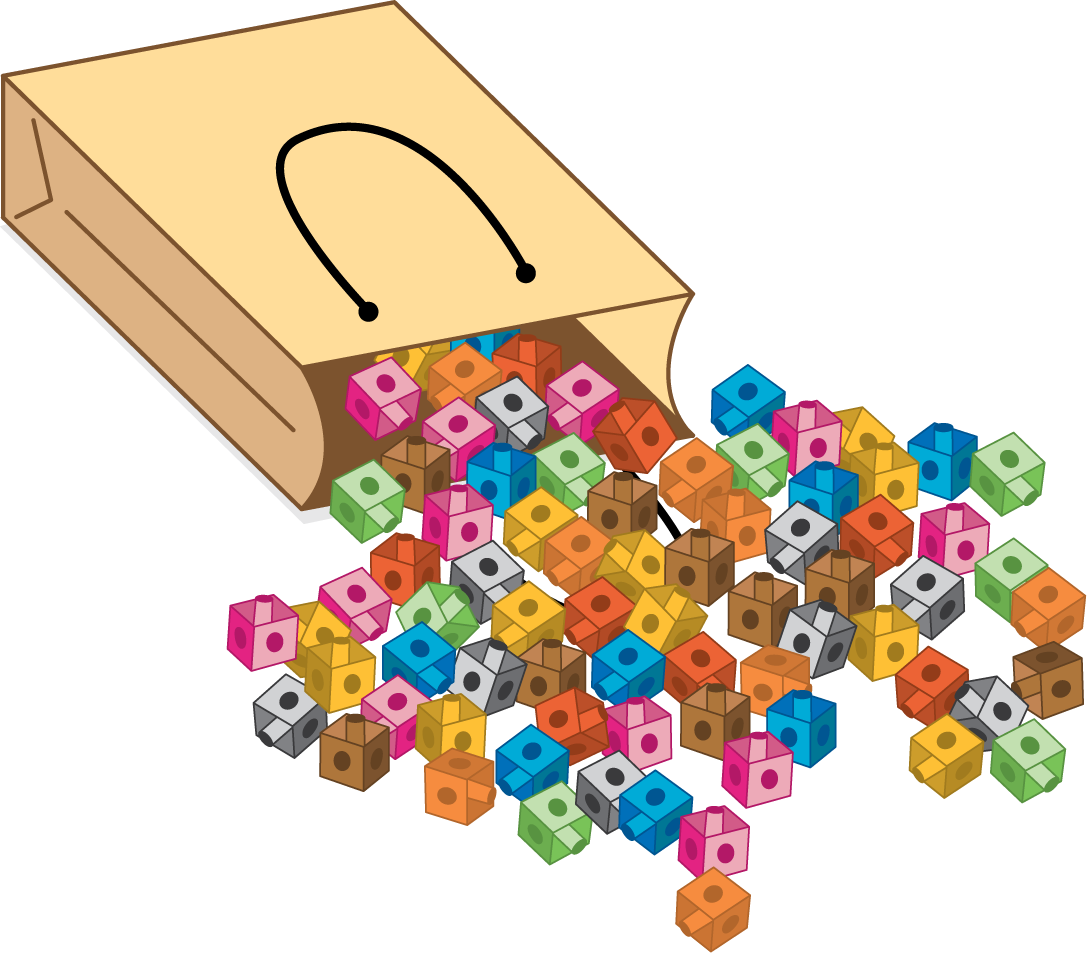 7.3: ¿Cuántos gatos?¿Cuántos gatos hay?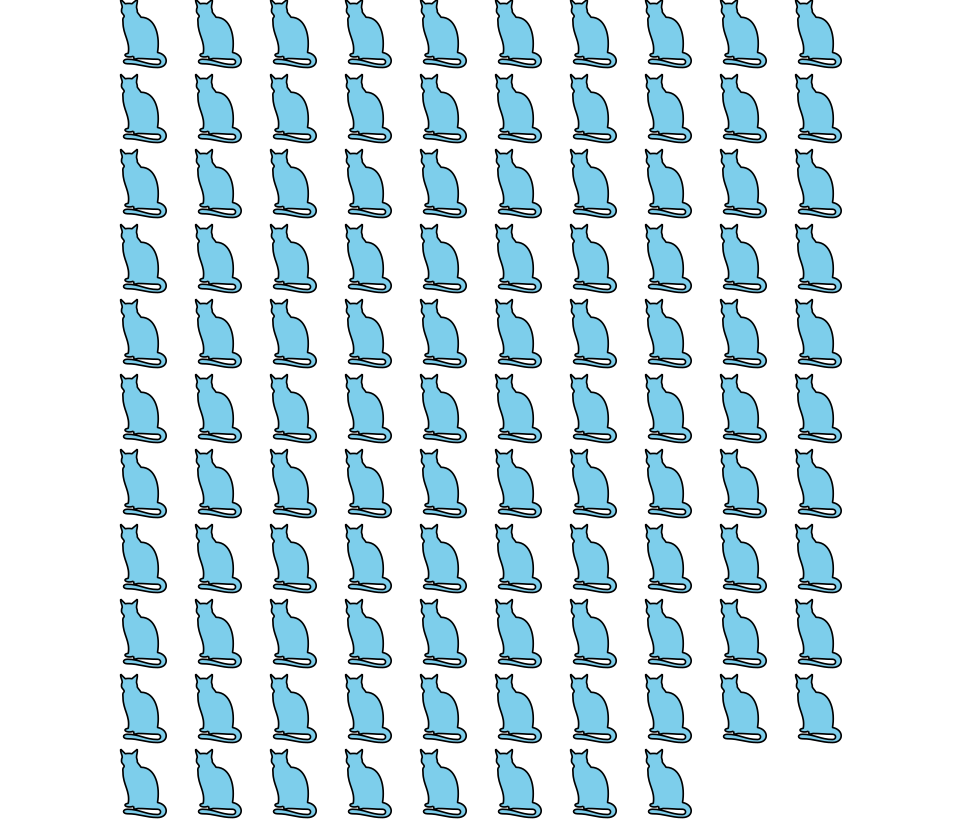 Hay ____________ gatos.Muestra cómo pensaste. Usa dibujos, números o palabras.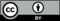 © CC BY 2021 Illustrative Mathematics®